ISTITUTO COMPRENSIVO MASSAROSA 1°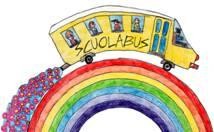 Scuola dell’ Infanzia, Primaria e Secondaria di 1 ° Grado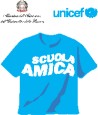 Via Cavalieri di V. Veneto,221 – 55054 Massarosa (Lu) 0584/977734 Cod.Fisc.82012170468 Cod.Univoco UFBAAR Peo: luic830004@istruzione.it	Pec: luic830004@pec.istruzione.it web: www.massarosa1.edu.itCircolare n. 132										         Massarosa, 19/03/2021Prot. n  /II.5A tutto il personale Agli alunni/e e alle famiglie dell’IC Massarosa 1Al DSGAAl sito web di IstitutoOggetto: Attivazione “Zona Rossa” per il Comune di Massarosa e l’intera Versilia                  Attivazione DAD per le tutte le classi dell’IC Massarosa 1 e organizzazione gruppi in                   presenza   A seguito dell’aggravarsi dell’emergenza COVID-19 e passaggio del Comune di Massarosa e dell’intera Versilia fra le zone a più alto rischio (zona rossa), in base al D.P.C.M. del 02/03/2021, a partire da lunedì 22 marzo le lezioni si svolgeranno in modalità a distanza, attraverso la piattaforma Microsoft Office 365. Il calendario delle lezioni è in fase di elaborazione, e sarà organizzato sulla base del Regolamento Interno per la “DDI - Didattica Digitale Integrata”, pubblicato sul sito web dell’Istituto – sez. Regolamenti; i docenti seguiranno le indicazioni operative contenute nelle Disposizioni per l’attivazione della DDI, pubblicate nell’area riservata del sito.I Coordinatori di classe informeranno e condivideranno con le famiglie le modalità di svolgimento attraverso i consueti canali di Istituto, Registro Elettronico e piattaforma Teams:Sarà indicato l’orario delle attività sincrone, valutando caso per caso in base alle situazioni e alle esigenze delle singole classi.Le attività asincrone prevederanno l’utilizzo/visione di materiali didattici digitali che saranno messi a disposizione degli alunni/e, esercitazioni e rielaborazioni di vario tipo.     A partire da mercoledì 24 marzo, come da indicazioni del DPCM 02 marzo 2021 – art. 43 - e successiva nota prot. n. 662 del 12/03/2021, al fine di garantire l’inclusione e mantenere viva la relazione nella comunità scolastica, sarà attivata la didattica in presenza per piccoli gruppi. La formazione dei gruppi è stabilita dal Consiglio di classe/Team docenti in raccordo con le famiglie. Il calendario, le modalità organizzative e l’articolazione oraria saranno comunicate attraverso la piattaforma Teams. Il modulo di autorizzazione per partecipare alle attività didattiche in presenza, firmato da entrambi i genitori e allegato alla presente, sarà inviato al Coordinatore di classe/Team docenti solo ed esclusivamente all’indirizzo mail dedicato, autorizzazioni.scuola.d@massarosa1.edu.it, all’attenzione della sig.ra Franca, entro le ore 12:00 di lunedì 22 marzo 2021.                                                                                                                                    IL DIRIGENTE SCOLASTICO                                                                                                                                         Dott.ssa Antonia SUPPA                                                                                                      Firma autografa sostituita a mezzo stampa ai sensi dell’art. 3 comma 2 del D. Lgs n.39/1993